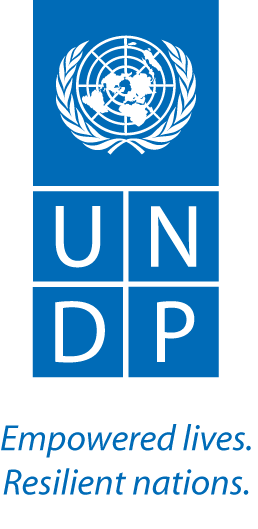 UNITED NATIONS DEVELOPMENT PROGRAMMEAddendum 3- Clarification MeetingSubject: EOI/UNDP/TT / 0000005563 -EXPRESSIONS OF INTEREST –(EOI)Civil Society Organisations (CSOs) for the Spotlight Initiative in Trinidad and TobagoA clarification meeting will be held on Friday 17th April 2020 at 10.30am AST via ZOOM.The UNDP focal point for the arrangement is: Procurement AssociateE-mail : procurement.tt@undp.orgDate: April 17, 2020 at 10:30am ASTVenue: ZOOM (Please click on the LINK PROVIDED below)Join Zoom Meeting Join Zoom Meeting Meeting URL: https://undp.zoom.us/j/430686732 Meeting ID: 430 686 732